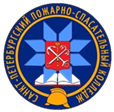 Санкт-Петербургское государственное бюджетное профессиональное образовательное учреждение «Пожарно-спасательный колледж «Санкт-Петербургский центр подготовки спасателей»Протокол олимпиады по истории и обществознанию среди студентов 1 курса Санкт-Петербургского Пожарно-спасательного колледжа от 17 апреля 2024 годаПредседатель жюри:				зам.директора по УР 					О.Е. Середина Члены жюри:преподаватель						М.М. Ивановапреподаватель						О.С. Платовапреподаватель						Н.А. Чудаева№ п/пФИО студента№ группыКоличество баллов/ результатФИО преподавателя (-ей)Гадельшин Руслан РинатовичЗЧС-91537/ 2 место призерИванова Марина МихайловнаТитова Виктория МаксимовнаЗЧС-91432/ участникИванова Марина МихайловнаКобзев Андрей ВасильевичЗЧС-91332/ участникЧирков Владимир ВладимировичЕрохин Ярослав АлексеевичЗЧС-91327/ участникЧирков Владимир ВладимировичСлепов Алексей МаксимовичЗЧС-91316/ участникЧирков Владимир ВладимировичБеляев Данила  ЮрьевичЗЧС-91333/ участникЧирков Владимир ВладимировичКузнецов Александр ВладимировичЗЧС-91228/ участникЧирков Владимир ВладимировичСпиридонов Артур ЮрьевичЗЧС-91234/ участникЧирков Владимир ВладимировичДенисов Святослав ДенисовичБПЛА-91126/ участникЧирков Владимир ВладимировичСоловьев Михаил ОлеговичБПЛА-91146/1 местопобедительЧирков Владимир ВладимировичСтепанов Степан ВасильевичБПЛА-91138/ 2 место призерЧирков Владимир ВладимировичИльин Данила НиколаевичБПЛА-91231/ участникЧирков Владимир ВладимировичМищенко Егор ВячеславовичКРИП-91131/ участникФуринова Виктория НиколаевнаДиль Сергей ВладимировичКРИП-91232/ участникФуринова Виктория НиколаевнаЗайцева Ксения СергеевнаПСО-91135/ 3 место призерКухаренко Наталья Васильевна, Платова Ольга СергеевнаМартынов Данил ИвановичПСО-91130/ участникКухаренко Наталья Васильевна, Платова Ольга СергеевнаГолуб Александра ИльиничнаПСО-911к35/3 место призерФуринова Виктория Николаевна, Платова Ольга Сергеевна